اللّه ابهی - ای مظهر رحمت رحمت بر دو قسم است خاصّه و عامّه، روحانی جسمانی.حضرت عبدالبهاءاصلی فارسی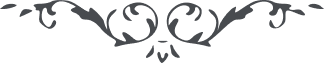 ١١ اللّه ابهی ای مظهر رحمت رحمت بر دو قسم است خاصّه و عامّه، روحانی جسمانی. رحمت عامّهٔ جسمانی وسعت رحمته کلّ شیء امّا رحمت خاصّهٔ روحانی وجدانی رحمانی و يختصّ برحمته من يشآء. حال سميّ رحيمی بايد از فيض خاصّ جمال ابهی بهره و نصيب بری و از معين صافی عطآء و ما کان عطآء ربّک محظورا قسمتی گيری. اگر چنين موهبتی طلبی ثابت بر ميثاق باش و به نشر امر نيّر آفاق بپرداز، ابواب نجاح مفتوح يابی و علم فلاح فوراً برافرازی و البهآء عليک و علی کلّ من سعی فی اعلآء کلمة اللّه. ع ع 